Having considered different aspects of relational engagement, decisions can start to be made about the relational potential of different types of activities and how aspects such as location and funding may impact on this potential.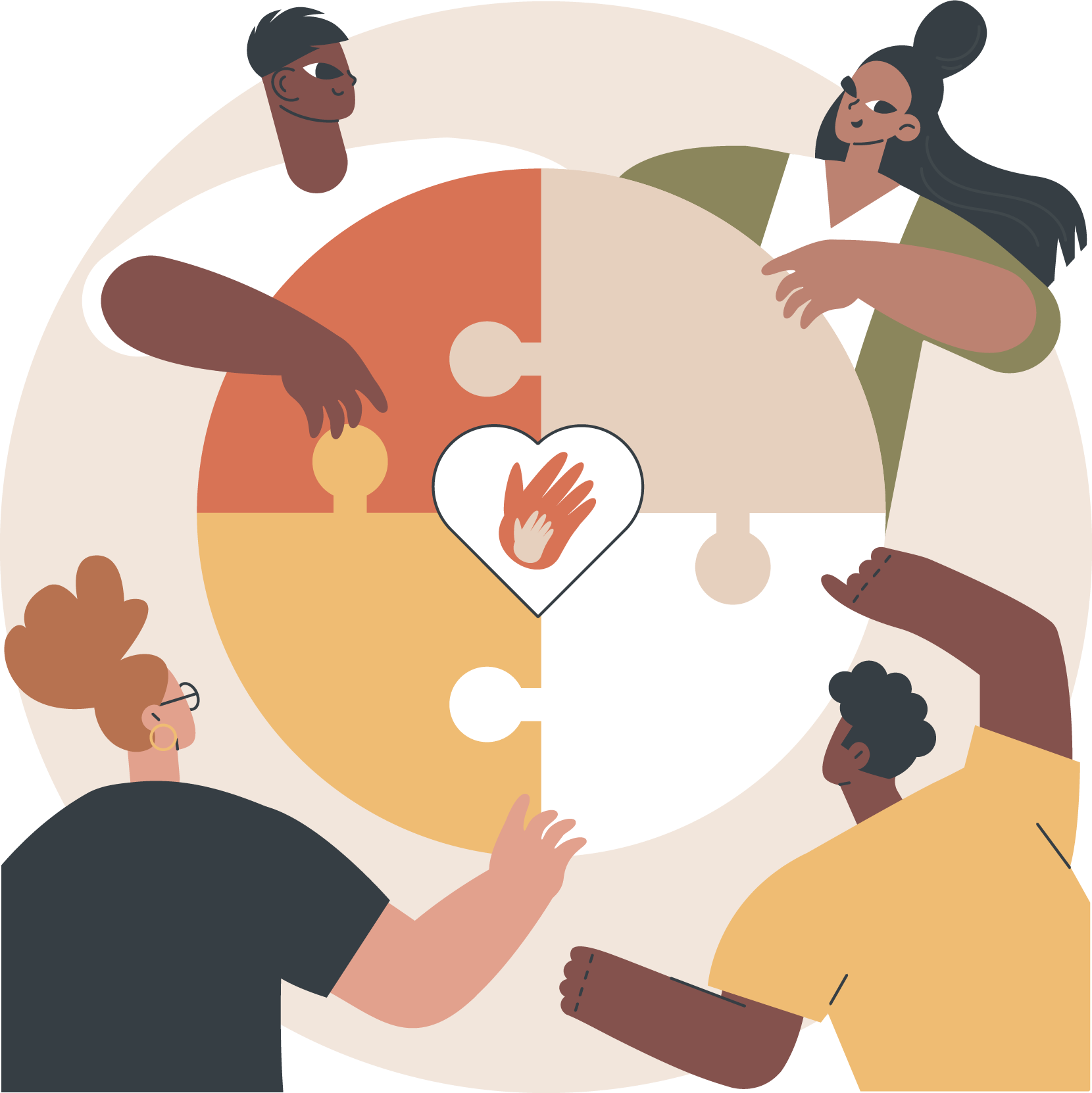 The final audit invites teams to make a judgement regarding the relational potential of different areas of engagement activity.These judgements are made based on the initial data gathered in the engagement audits and are meant as a starting point for exploring in detail how the relational potential of these activities plays out in practice and the impact that this has on inclusive approaches to strategic and economic development.Auditing the Relational Potential of Engagement ActivitiesAuditing the Relational Potential of Engagement ActivitiesAuditing the Relational Potential of Engagement ActivitiesAuditing the Relational Potential of Engagement ActivitiesAuditing the Relational Potential of Engagement ActivitiesAuditing the Relational Potential of Engagement ActivitiesAuditing the Relational Potential of Engagement ActivitiesAuditing the Relational Potential of Engagement ActivitiesAuditing the Relational Potential of Engagement ActivitiesAuditing the Relational Potential of Engagement ActivitiesActivityWhoWhereRelational GoodsShared InterestCommunity assetsRelationship building among the communityRelationship building between the community &professionalsLeadership developmentBridging gaps in culture and power